Уважаемые работодатели - физические лица!Информируем Вас о том, что главой 48 Трудового кодекса РФ предусмотрены особенности регулирования труда работников, работающих у работодателей – физических лиц 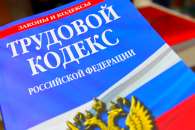 При заключении трудового договора с работодателем - физическим лицом работник обязуется выполнять не запрещенную Трудовым кодексом РФ или иным федеральным законом работу, определенную этим договором. В письменный трудовой договор в обязательном порядке включаются все условия, существенные для работника и для работодателя.Работодатель - физическое лицо обязан:оформить трудовой договор с работником в письменной форме;уплачивать страховые взносы и другие обязательные платежи в порядке и размерах, которые определяются федеральными законами;оформлять страховые свидетельства государственного пенсионного страхования для лиц, поступающих на работу впервые.!!! Работодатель - физическое лицо, не являющийся индивидуальным предпринимателем, также обязан в уведомительном порядке зарегистрировать трудовой договор с работником в органе местного самоуправления по месту своего жительства (в соответствии с регистрацией).По соглашению сторон трудовой договор между работником и работодателем - физическим лицом, не являющимся индивидуальным предпринимателем, может заключаться как на неопределенный, так и на определенный срок.Режим работы, порядок предоставления выходных дней и ежегодных оплачиваемых отпусков определяются по соглашению между работником и работодателем - физическим лицом. При этом продолжительность рабочей недели не может быть больше, а продолжительность ежегодного оплачиваемого отпуска меньше, чем установленные Трудовым кодексом РФ.Об изменении определенных сторонами условий трудового договора работодатель - физическое лицо в письменной форме предупреждает работника не менее чем за 14 календарных дней. При этом работодатель - физическое лицо, являющийся индивидуальным предпринимателем, имеет право изменять определенные сторонами условия трудового договора только в случае, когда эти условия не могут быть сохранены по причинам, связанным с изменением организационных или технологических условий труда.Помимо оснований, предусмотренных Трудовым кодексом РФ, трудовой договор с работником, работающим у работодателя - физического лица, может быть прекращен по основаниям, предусмотренным трудовым договором.Сроки предупреждения об увольнении, а также случаи и размеры выплачиваемых при прекращении трудового договора выходного пособия и других компенсационных выплат определяются трудовым договором.!!! Работодатель - физическое лицо, не являющийся индивидуальным предпринимателем, при прекращении трудового договора с работником обязан в уведомительном порядке зарегистрировать факт прекращения указанного договора в органе местного самоуправления, в котором был зарегистрирован этот трудовой договор.Индивидуальные трудовые споры, не урегулированные работником и работодателем - физическим лицом, не являющимся индивидуальным предпринимателем, самостоятельно, рассматриваются в суде.Работодатель - физическое лицо, являющийся индивидуальным предпринимателем, обязан вести трудовые книжки на каждого работника в порядке, установленном Трудовым кодексом РФ и иными нормативными правовыми актами Российской Федерации.!!! Работодатель - физическое лицо, не являющийся индивидуальным предпринимателем, не имеет права производить записи в трудовых книжках работников и оформлять трудовые книжки работникам, принимаемым на работу впервые. Документом, подтверждающим период работы у такого работодателя, является трудовой договор, заключенный в письменной форме.Отдел трудовых отношений Комитета помуниципальному финансовому контролю администрации Иркутского района